The BeatLove
The Beatles Tribute Show

Technical rider (ENG)Vocals:Four cable mics (Shure Beta 58) Two straight mic stands (Voc1 и Voc2), 2 boom mic stands (Voc3 и Voc4)220V outlet (Voc1)Drums:Professional drumset (Ludwig, Yamaha, Sonor, Tama or Pearl)
22” bass drum
12” rack tom
14” or 16” rack tom
2 cymbal stands
1 hi-hat stand
Snare drum with stand
Bass drum pedal
Drum throne
Professional cymbals set (hi-hat, crash, ride)Drum mic kit (Shure, Sennheiser or Audix)For a large concert hall drum riser is required (minimal size 2х2х0,5m)No drum shield is allowedBass guitar:Bass amp (Vox, Ampeg, Gallen-Krueger, Hartke or EBS)DI-BOXJack-Jack cable2 guitar standsGuitars:Guitar amp (Vox AC30, Fender Twin Reverb or Deluxe) miked by Shure sm57 or Sennheiser e904, Jack-Jack cableGuitar amp (Vox AC30, Fender Twin Reverb or Deluxe) miked by Shure sm57 or Sennheiser e904, Jack-Jack cable6 guitar standsDI-BOX for Acoustic guitarKeys:Professional workstation or electric piano (Yamaha, Nord, Roland, Kurzweil)Sustain pedal2 DI-BOX2 Jack-Jack cablesKeyboard standThrone220V outletPlayback:XLR-cable to drummer220V outletMonitors:3 in-ear body packs (Sennheiser or Shure)Cable for drummer's in-ear (Jack-Jack)5 stage monitors 12”+1,5”Input list:Stage plan: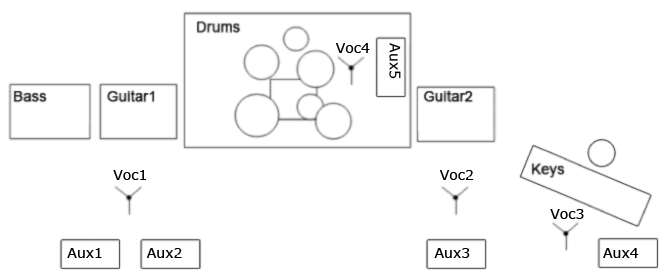 
If you got any questions please mail me: sergey@beatlove.netCHINSTRUMENTMIC/DI-boxINSERT1Kick Shure Beta 52A (Audix D6)gate/compressor2Snare Shure SM 57A (Audix i5)3Hi-hatShure SM 81, AKG С 4514Rack tom Sennheiser e904 (ShureBeta 98, 56)gate/compressor5Floor tomSennheiser e904 (ShureBeta 98, 56)gate/compressor6Overhead LShure SM 81, AKG С 4517Overhead RShure SM 81, AKG С 4518Play BackXLR9BassActive Di-boxcompressor10Guitar LShure SM 57, SENNHEISER E90611Guitar RShure SM 57, SENNHEISER E90613Keyboard 1 LDi-box14Keyboard 2 RDi-box15Voc1Shure Beta 58Acompressor16Voc2Shure Beta 58Acompressor17Voc3Shure Beta 58Acompressor18Voc4Shure Beta 58Acompressor18Acoustic GuitarDi-box